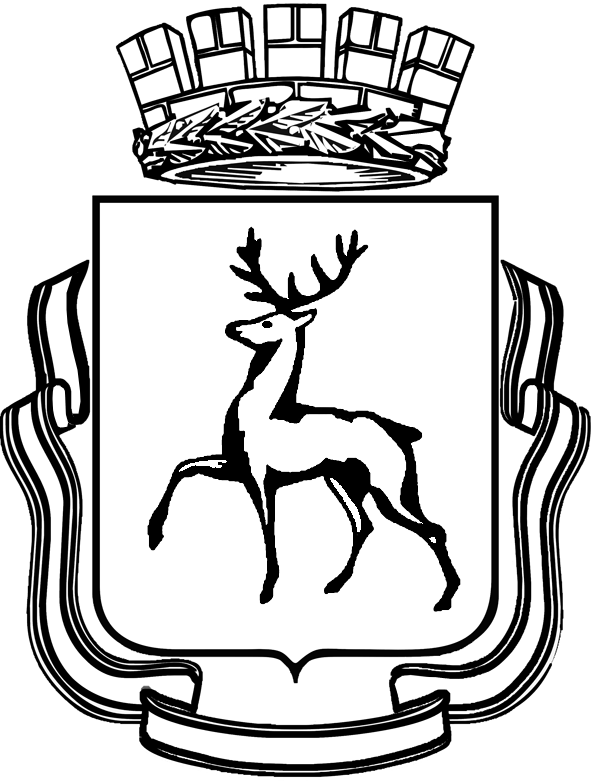 Муниципальное бюджетное  учреждение дополнительного образования «Центр внешкольной работы «Золотой ключик»ул. М. Малиновского, д. 9а, г. Нижний Новгород, 603162
      тел. (831) 467-04-74 факс (831) 467-04-74                                    e-mail: cen4453@yandex.ruИнформационный лист по реализации городскогоМЕГА – ПРОЕКТА «МЫ ВМЕСТЕ»на январь – февраль 2020 годаконкурсы, курируемые МБУ ДО «ЦВР «Золотой ключик»ПРОЕКТНАЯ ЛИНИЯ «НЕСУЩИЕ РАДОСТЬ»1. до 10 марта подать заявку на городскую конференцию школьников «Экология и здоровье» на электронную почту МБУ ДО «Центра внешкольной работы «Золотой ключик»  cen4453@yandex.ru2. до 10 марта подать заявку на городской конкурс научно-исследовательских проектов «Наш дом – Нижний Новгород» на электронную почту МБУ ДО «Центра внешкольной работы «Золотой ключик»  cen4453@yandex.ru3. до 15 апреля  участие в акции «Я открываю мир природы»: самостоятельно разместить фотоработы на сайте конкурса, продублировав нам заявку по электронной почте cen4453@yandex.ruПРОЕКТНАЯ ЛИНИЯ «В ИНТЕРЕСАХ РЕБЁНКА»до 5 февраля прислать конкурсные материалы «Папа года 2020» по электронной почте cen4453@yandex.ruдо 10 февраля прислать работы на районный конкурс детских творческих работ «России верные сыны» (номинации «Иллюстрированное литературное произведение» и «Видеоролик») по электронной почте cen4453@yandex.ruРайонный фестиваль «Семья года – 2020» состоится 10 апреля. Заявки на участие присылать до 1 апреля по электронной почте cen4453@yandex.ruГородской фестиваль «Семья года – 2020» состоится в мае 2020 г.ПРОЕКТНАЯ ЛИНИЯ «БУДУЩЕЕ РОССИИ»1. С сентября 2019  по май 2020 года – срок подачи заявки и конкурсных материалов на городской интерактивный конкурс «Победный маршрут» на электронную почту МБУ ДО «ДДТ им. В. П. Чкалова» ddt.chkalov@gmail.com  (с пометкой  «Победный маршрут»).2. до 1 марта 2020 года прислать заявки и конкурсные работы на городской конкурс школьных СМИ на электронный адрес cmi@ddt-chkalov.ru3. с октября 2019 по 24 апреля 2020 г. проводится городской интерактивный конкурс «Моё пионерское детство». В рамках 1 этапа, до 24 апреля, участникам необходимо самостоятельно разместить конкурсные материалы и оформить заявку на сайте (www.ddt-chkalov.ru, ссылка «Моё пионерское детство»), продублировав нам заявку по электронной почте cen4453@yandex.ru4. до 30 апреля самостоятельное размещение конкурсных работ участников городской акции «Дети Нижнего» на конкурсном сайте интернет-проекта «Мы вместе» (ДДТ им. В. Чкалова): («Ветеран, живущий рядом», «Книга Памяти и Славы», «Мы – Тимуровская команда» - проект «Победа!»; «Территория успеха - территория добрых дел» - проект «Территория успеха»), с обязательным оформлением электронной заявки. Видеоматериалы размещаются на конкурсном сайте в виде активной ссылки на готовый видеорепортаж, размещенный на видеохостинге http://www.youtube.com/ (ДДТ им. В. Чкалова)ПРОЕКТНАЯ ЛИНИЯ «ДУША РОССИИ»1. с 01.09.2019 г. по 30.04.2020 г. - срок подачи заявок на интерактивный конкурс «С чего начинается Родина?» на тему «Равнение на Победу».  Для участия в конкурсе необходимо разместить рисунок на сайте конкурса (ссылка размещена на сайте Дворца им. В. П. Чкалова  (http://www.ddt-chkalov.ru/), с обязательным оформлением электронной заявки.467 04 74